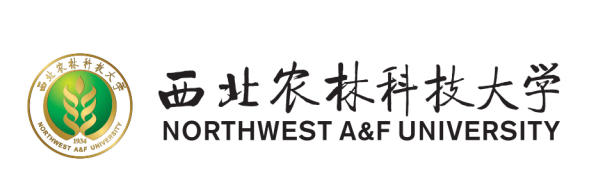 西北农林科技大学创业园入园申请表共青团西北农林科技大学委员会制二○二一年三月填表说明1.请填表人认真阅读此表各项内容后，详细填写。2.此表为创新创业团队（企业）申请入驻创业园必备内容，考核成功后存入入驻档案。3.团队（企业）在申请时须一并准备相关知识产权证明、商业企划书、企业营业执照、税务登记证、法人证明等相关材料，并依据材料如实填写。4.企业简介、主要项目及产品介绍必须同时提供电子版。5.如果您在填写下列表格中遇到困难和问题，请及时与我们联系，我们愿为您提供详尽的服务。联系电话：029-87090092地    址：陕西省咸阳市杨凌区西北农林科技大学创业园邮    编：712100    邮    箱：yp1990@nwafu.edu.cn项目名称:负 责 人:所在学院:指导教师:填报日期:项目名称项目名称负责人照片(近期免冠-寸照片)负责人照片(近期免冠-寸照片)负责人照片(近期免冠-寸照片)负责人照片(近期免冠-寸照片)经营方向经营方向负责人照片(近期免冠-寸照片)负责人照片(近期免冠-寸照片)负责人照片(近期免冠-寸照片)负责人照片(近期免冠-寸照片)负责人姓名负责人姓名负责人照片(近期免冠-寸照片)负责人照片(近期免冠-寸照片)负责人照片(近期免冠-寸照片)负责人照片(近期免冠-寸照片)学院及专业学院及专业负责人照片(近期免冠-寸照片)负责人照片(近期免冠-寸照片)负责人照片(近期免冠-寸照片)负责人照片(近期免冠-寸照片)邮箱邮箱负责人照片(近期免冠-寸照片)负责人照片(近期免冠-寸照片)负责人照片(近期免冠-寸照片)负责人照片(近期免冠-寸照片)学号学号联系电话联系电话团队名称团队名称成立时间成立时间是否注册公司是否注册公司是否注册公司是否注册公司是否注册公司是/否是/否公司名称公司名称注册时间注册时间注册号注册号注册号注册号项目主要成员项目主要成员项目主要成员项目主要成员项目主要成员项目主要成员项目主要成员项目主要成员项目主要成员项目主要成员项目主要成员项目主要成员项目主要成员项目主要成员项目主要成员项目主要成员项目主要成员姓名性别性别学号学号所在学院所在学院所在学院所在学院联系方式联系方式项目分工项目分工项目分工项目分工项目分工签名指导教师指导教师指导教师指导教师指导教师指导教师指导教师指导教师指导教师指导教师指导教师指导教师指导教师指导教师指导教师指导教师指导教师姓名姓名姓名姓名学院学院学院研究方向研究方向研究方向研究方向研究方向联系电话联系电话联系电话联系电话联系电话项目简介(限500字以内)项目简介(限500字以内)项目分析项目分析项目可行性项目创新性市场发展前景分析工位需求分析工位使用计划项目预期效果其他需说明的问题（已获得的奖项或者投资等）申请承诺申请承诺本人郑重承诺，本人及所在团队将严格遵守西北农林科技大学创业园的有关管理规定，若有违反，本人愿意承担由此带来的一切后果。                             申 请 人：               申请日期：    年    月    日  本人郑重承诺，本人及所在团队将严格遵守西北农林科技大学创业园的有关管理规定，若有违反，本人愿意承担由此带来的一切后果。                             申 请 人：               申请日期：    年    月    日  推荐审核推荐审核指导教师推荐意见(推荐理由从项目意义、可行性、创新性等展开)指导教师签名:                   年   月   日 所在学院意见主管领导签名:               年   月   日 学校审批意见   年   月   日 